* Diplomanın aslı ile Milli Eğitim Bakanlığı Talim ve Terbiye Kurulu Başkanlığından ya da öğrencilerin kendi ülkelerindeki Türkiye Büyükelçiliğinden alınabilecek ‘Denklik Belgesi’, başvurusu kabul edilen öğrencilerden kayıt esnasında istenecektir.**Adayın Üniversite tarafından kabul edilen İngilizce Yeterlilik Sınav sonucu yok ise, üniversitemiz tarafından kabul edilen öğrenci Yabancı Diller Bölümü tarafından yapılacak olan İngilizce Yeterlilik sınavına girebilir. ÖNEMLİ NOT: Üniversiteye başvuran yabancı uyruklu öğrencilerin Türkçe düzeyini belirlemek üzere BÜTEM (Başkent Üniversitesi Yabancılara Türkçe Öğretimi Uygulama ve Araştırma Merkezi) tarafından Türkçe yeterlilik sınavı yapılır. Öğrencilerden Türkçe düzeyi “A” ve “B” olan öğrenciler yerleştirildikleri bölüm/programda eğitimlerine doğrudan başlayabilirler. Türkçe düzeyi yeterli seviyede olmayan ancak, Önlisans/Lisans/Lisansüstü eğitimlerine başlaması uygun bulunan öğrencilere eğitimlerine paralel olarak BÜTEM tarafından Türkçe dersleri verilir.BAŞVURU DOSYASI KONTROL LİSTESİBAŞVURU DOSYASI KONTROL LİSTESİBAŞVURU DOSYASI KONTROL LİSTESİBAŞVURU DOSYASI KONTROL LİSTESİBAŞVURU DOSYASI KONTROL LİSTESİBAŞVURU DOSYASI KONTROL LİSTESİBAŞVURU DOSYASI KONTROL LİSTESİBAŞVURU DOSYASI KONTROL LİSTESİBAŞVURU DOSYASI KONTROL LİSTESİBAŞVURU DOSYASI KONTROL LİSTESİBAŞVURU DOSYASI KONTROL LİSTESİBAŞVURU DOSYASI KONTROL LİSTESİBAŞVURU DOSYASI KONTROL LİSTESİLİSANS BAŞVURULARI İÇİNLİSANS BAŞVURULARI İÇİNLİSANS BAŞVURULARI İÇİNLİSANS BAŞVURULARI İÇİNLİSANS BAŞVURULARI İÇİNLİSANS BAŞVURULARI İÇİNLİSANS BAŞVURULARI İÇİNLİSANS BAŞVURULARI İÇİNLİSANS BAŞVURULARI İÇİN1. 1. Başvuru Formu (İnternetten doldurulup, çıktı alınacak)Başvuru Formu (İnternetten doldurulup, çıktı alınacak)Başvuru Formu (İnternetten doldurulup, çıktı alınacak)Başvuru Formu (İnternetten doldurulup, çıktı alınacak)Başvuru Formu (İnternetten doldurulup, çıktı alınacak)Başvuru Formu (İnternetten doldurulup, çıktı alınacak)Başvuru Formu (İnternetten doldurulup, çıktı alınacak)Başvuru Formu (İnternetten doldurulup, çıktı alınacak)Başvuru Formu (İnternetten doldurulup, çıktı alınacak)Başvuru Formu (İnternetten doldurulup, çıktı alınacak)Başvuru Formu (İnternetten doldurulup, çıktı alınacak)Başvuru Formu (İnternetten doldurulup, çıktı alınacak)Başvuru Formu (İnternetten doldurulup, çıktı alınacak)Başvuru Formu (İnternetten doldurulup, çıktı alınacak)Başvuru Formu (İnternetten doldurulup, çıktı alınacak)1. 1. Başvuru Formu (İnternetten doldurulup, çıktı alınacak)Başvuru Formu (İnternetten doldurulup, çıktı alınacak)Başvuru Formu (İnternetten doldurulup, çıktı alınacak)Başvuru Formu (İnternetten doldurulup, çıktı alınacak)Başvuru Formu (İnternetten doldurulup, çıktı alınacak)Başvuru Formu (İnternetten doldurulup, çıktı alınacak)Başvuru Formu (İnternetten doldurulup, çıktı alınacak)Başvuru Formu (İnternetten doldurulup, çıktı alınacak)Başvuru Formu (İnternetten doldurulup, çıktı alınacak)Başvuru Formu (İnternetten doldurulup, çıktı alınacak)Başvuru Formu (İnternetten doldurulup, çıktı alınacak)Başvuru Formu (İnternetten doldurulup, çıktı alınacak)Başvuru Formu (İnternetten doldurulup, çıktı alınacak)Başvuru Formu (İnternetten doldurulup, çıktı alınacak)Başvuru Formu (İnternetten doldurulup, çıktı alınacak)2. Yükseköğretim Sınav Sonucu SAT, GCE…etc (Aslı veya Onaylı Kopyası)2. Yükseköğretim Sınav Sonucu SAT, GCE…etc (Aslı veya Onaylı Kopyası)2. Yükseköğretim Sınav Sonucu SAT, GCE…etc (Aslı veya Onaylı Kopyası)2. Yükseköğretim Sınav Sonucu SAT, GCE…etc (Aslı veya Onaylı Kopyası)2. Yükseköğretim Sınav Sonucu SAT, GCE…etc (Aslı veya Onaylı Kopyası)2. Yükseköğretim Sınav Sonucu SAT, GCE…etc (Aslı veya Onaylı Kopyası)2. Yükseköğretim Sınav Sonucu SAT, GCE…etc (Aslı veya Onaylı Kopyası)2. Yükseköğretim Sınav Sonucu SAT, GCE…etc (Aslı veya Onaylı Kopyası)2. Yükseköğretim Sınav Sonucu SAT, GCE…etc (Aslı veya Onaylı Kopyası)2. Yükseköğretim Sınav Sonucu SAT, GCE…etc (Aslı veya Onaylı Kopyası)2. Yükseköğretim Sınav Sonucu SAT, GCE…etc (Aslı veya Onaylı Kopyası)2. Yükseköğretim Sınav Sonucu SAT, GCE…etc (Aslı veya Onaylı Kopyası)2. Yükseköğretim Sınav Sonucu SAT, GCE…etc (Aslı veya Onaylı Kopyası)2. Yükseköğretim Sınav Sonucu SAT, GCE…etc (Aslı veya Onaylı Kopyası)2. Yükseköğretim Sınav Sonucu SAT, GCE…etc (Aslı veya Onaylı Kopyası)2. Yükseköğretim Sınav Sonucu SAT, GCE…etc (Aslı veya Onaylı Kopyası)2. Yükseköğretim Sınav Sonucu SAT, GCE…etc (Aslı veya Onaylı Kopyası)2. Yükseköğretim Sınav Sonucu SAT, GCE…etc (Aslı veya Onaylı Kopyası)2. Yükseköğretim Sınav Sonucu SAT, GCE…etc (Aslı veya Onaylı Kopyası)2. Yükseköğretim Sınav Sonucu SAT, GCE…etc (Aslı veya Onaylı Kopyası)2. Yükseköğretim Sınav Sonucu SAT, GCE…etc (Aslı veya Onaylı Kopyası)2. Yükseköğretim Sınav Sonucu SAT, GCE…etc (Aslı veya Onaylı Kopyası)2. Yükseköğretim Sınav Sonucu SAT, GCE…etc (Aslı veya Onaylı Kopyası)2. Yükseköğretim Sınav Sonucu SAT, GCE…etc (Aslı veya Onaylı Kopyası)2. Yükseköğretim Sınav Sonucu SAT, GCE…etc (Aslı veya Onaylı Kopyası)2. Yükseköğretim Sınav Sonucu SAT, GCE…etc (Aslı veya Onaylı Kopyası)2. Yükseköğretim Sınav Sonucu SAT, GCE…etc (Aslı veya Onaylı Kopyası)2. Yükseköğretim Sınav Sonucu SAT, GCE…etc (Aslı veya Onaylı Kopyası)2. Yükseköğretim Sınav Sonucu SAT, GCE…etc (Aslı veya Onaylı Kopyası)2. Yükseköğretim Sınav Sonucu SAT, GCE…etc (Aslı veya Onaylı Kopyası)2. Yükseköğretim Sınav Sonucu SAT, GCE…etc (Aslı veya Onaylı Kopyası)2. Yükseköğretim Sınav Sonucu SAT, GCE…etc (Aslı veya Onaylı Kopyası)2. Yükseköğretim Sınav Sonucu SAT, GCE…etc (Aslı veya Onaylı Kopyası)2. Yükseköğretim Sınav Sonucu SAT, GCE…etc (Aslı veya Onaylı Kopyası)2. Yükseköğretim Sınav Sonucu SAT, GCE…etc (Aslı veya Onaylı Kopyası)2. Yükseköğretim Sınav Sonucu SAT, GCE…etc (Aslı veya Onaylı Kopyası)2. Yükseköğretim Sınav Sonucu SAT, GCE…etc (Aslı veya Onaylı Kopyası)2. Yükseköğretim Sınav Sonucu SAT, GCE…etc (Aslı veya Onaylı Kopyası)2. Yükseköğretim Sınav Sonucu SAT, GCE…etc (Aslı veya Onaylı Kopyası)2. Yükseköğretim Sınav Sonucu SAT, GCE…etc (Aslı veya Onaylı Kopyası)2. Yükseköğretim Sınav Sonucu SAT, GCE…etc (Aslı veya Onaylı Kopyası)2. Yükseköğretim Sınav Sonucu SAT, GCE…etc (Aslı veya Onaylı Kopyası)2. Yükseköğretim Sınav Sonucu SAT, GCE…etc (Aslı veya Onaylı Kopyası)2. Yükseköğretim Sınav Sonucu SAT, GCE…etc (Aslı veya Onaylı Kopyası)2. Yükseköğretim Sınav Sonucu SAT, GCE…etc (Aslı veya Onaylı Kopyası)2. Yükseköğretim Sınav Sonucu SAT, GCE…etc (Aslı veya Onaylı Kopyası)2. Yükseköğretim Sınav Sonucu SAT, GCE…etc (Aslı veya Onaylı Kopyası)2. Yükseköğretim Sınav Sonucu SAT, GCE…etc (Aslı veya Onaylı Kopyası)2. Yükseköğretim Sınav Sonucu SAT, GCE…etc (Aslı veya Onaylı Kopyası)2. Yükseköğretim Sınav Sonucu SAT, GCE…etc (Aslı veya Onaylı Kopyası)2. Yükseköğretim Sınav Sonucu SAT, GCE…etc (Aslı veya Onaylı Kopyası)3. 3. Lise Diploması *Lise Diploması *Lise Diploması *Lise Diploması *Lise Diploması *Lise Diploması *Lise Diploması *Lise Diploması *Lise Diploması *Onaylı KopyaOnaylı KopyaOnaylı KopyaOnaylı KopyaOnaylı KopyaOnaylı Kopya3. 3. Lise Diploması *Lise Diploması *Lise Diploması *Lise Diploması *Lise Diploması *Lise Diploması *Lise Diploması *Lise Diploması *Lise Diploması *Onaylı KopyaOnaylı KopyaOnaylı KopyaOnaylı KopyaOnaylı KopyaOnaylı KopyaTürkçe veya İngilizce değilse;Türkçe veya İngilizce değilse;Türkçe veya İngilizce değilse;Türkçe veya İngilizce değilse;Türkçe veya İngilizce değilse;Türkçe veya İngilizce değilse;Türkçe veya İngilizce değilse;Türkçe veya İngilizce değilse;Türkçe veya İngilizce Tercüme Edilmiş KopyaTürkçe veya İngilizce Tercüme Edilmiş KopyaTürkçe veya İngilizce Tercüme Edilmiş KopyaTürkçe veya İngilizce Tercüme Edilmiş KopyaTürkçe veya İngilizce Tercüme Edilmiş KopyaTürkçe veya İngilizce Tercüme Edilmiş KopyaTürkçe veya İngilizce Tercüme Edilmiş KopyaTürkçe veya İngilizce Tercüme Edilmiş KopyaTürkçe veya İngilizce Tercüme Edilmiş KopyaTürkçe veya İngilizce Tercüme Edilmiş KopyaTürkçe veya İngilizce Tercüme Edilmiş KopyaTürkçe veya İngilizce Tercüme Edilmiş KopyaTürkçe veya İngilizce Tercüme Edilmiş Kopya4. 4. Lise Mezuniyeti Not Dökümü (Transkript) Lise Mezuniyeti Not Dökümü (Transkript) Lise Mezuniyeti Not Dökümü (Transkript) Lise Mezuniyeti Not Dökümü (Transkript) Lise Mezuniyeti Not Dökümü (Transkript) Lise Mezuniyeti Not Dökümü (Transkript) Lise Mezuniyeti Not Dökümü (Transkript) Lise Mezuniyeti Not Dökümü (Transkript) AslıAslıAslıAslıAslıAslıAslı4. 4. Lise Mezuniyeti Not Dökümü (Transkript) Lise Mezuniyeti Not Dökümü (Transkript) Lise Mezuniyeti Not Dökümü (Transkript) Lise Mezuniyeti Not Dökümü (Transkript) Lise Mezuniyeti Not Dökümü (Transkript) Lise Mezuniyeti Not Dökümü (Transkript) Lise Mezuniyeti Not Dökümü (Transkript) Lise Mezuniyeti Not Dökümü (Transkript) AslıAslıAslıAslıAslıAslıAslıTürkçe veya İngilizce değilse;Türkçe veya İngilizce değilse;Türkçe veya İngilizce değilse;Türkçe veya İngilizce değilse;Türkçe veya İngilizce değilse;Türkçe veya İngilizce değilse;Türkçe veya İngilizce değilse;Türkçe veya İngilizce değilse;Türkçe veya İngilizce değilse;Türkçe veya İngilizce değilse;Türkçe veya İngilizce değilse;Türkçe veya İngilizce değilse;Türkçe veya İngilizce değilse;Türkçe veya İngilizce değilse;Türkçe veya İngilizce Tercüme Edilmiş KopyaTürkçe veya İngilizce Tercüme Edilmiş KopyaTürkçe veya İngilizce Tercüme Edilmiş KopyaTürkçe veya İngilizce Tercüme Edilmiş KopyaTürkçe veya İngilizce Tercüme Edilmiş KopyaTürkçe veya İngilizce Tercüme Edilmiş KopyaTürkçe veya İngilizce Tercüme Edilmiş KopyaTürkçe veya İngilizce Tercüme Edilmiş KopyaTürkçe veya İngilizce Tercüme Edilmiş KopyaTürkçe veya İngilizce Tercüme Edilmiş KopyaTürkçe veya İngilizce Tercüme Edilmiş KopyaTürkçe veya İngilizce Tercüme Edilmiş KopyaTürkçe veya İngilizce Tercüme Edilmiş KopyaTürkçe veya İngilizce Tercüme Edilmiş Kopya5. 5. İngilizce Yeterlilik Sınav Sonucu**İngilizce Yeterlilik Sınav Sonucu**İngilizce Yeterlilik Sınav Sonucu**İngilizce Yeterlilik Sınav Sonucu**İngilizce Yeterlilik Sınav Sonucu**İngilizce Yeterlilik Sınav Sonucu**İngilizce Yeterlilik Sınav Sonucu**İngilizce Yeterlilik Sınav Sonucu**İngilizce Yeterlilik Sınav Sonucu**AslıAslıAslıAslıAslıAslı5. 5. İngilizce Yeterlilik Sınav Sonucu**İngilizce Yeterlilik Sınav Sonucu**İngilizce Yeterlilik Sınav Sonucu**İngilizce Yeterlilik Sınav Sonucu**İngilizce Yeterlilik Sınav Sonucu**İngilizce Yeterlilik Sınav Sonucu**İngilizce Yeterlilik Sınav Sonucu**İngilizce Yeterlilik Sınav Sonucu**İngilizce Yeterlilik Sınav Sonucu**AslıAslıAslıAslıAslıAslıÜDS,KPDS,  YDS, e-YDS, TOEFL,ÜDS,KPDS,  YDS, e-YDS, TOEFL,ÜDS,KPDS,  YDS, e-YDS, TOEFL,ÜDS,KPDS,  YDS, e-YDS, TOEFL,ÜDS,KPDS,  YDS, e-YDS, TOEFL,ÜDS,KPDS,  YDS, e-YDS, TOEFL,ÜDS,KPDS,  YDS, e-YDS, TOEFL,ÜDS,KPDS,  YDS, e-YDS, TOEFL,ÜDS,KPDS,  YDS, e-YDS, TOEFL,veyaveyaveyaveyaveyaveya CPE, CAE, PEARSON-PTE CPE, CAE, PEARSON-PTE CPE, CAE, PEARSON-PTE CPE, CAE, PEARSON-PTE CPE, CAE, PEARSON-PTE CPE, CAE, PEARSON-PTE CPE, CAE, PEARSON-PTE CPE, CAE, PEARSON-PTE CPE, CAE, PEARSON-PTEFotokopiFotokopiFotokopiFotokopiFotokopiFotokopi6. 6. Pasaport FotokopisiPasaport FotokopisiPasaport FotokopisiPasaport FotokopisiPasaport FotokopisiPasaport FotokopisiPasaport FotokopisiPasaport FotokopisiPasaport FotokopisiPasaport FotokopisiPasaport FotokopisiPasaport FotokopisiPasaport FotokopisiPasaport FotokopisiPasaport FotokopisiTürkçe veya İngilizce değilse;Türkçe veya İngilizce değilse;Türkçe veya İngilizce değilse;Türkçe veya İngilizce değilse;Türkçe veya İngilizce değilse;Türkçe veya İngilizce değilse;Türkçe veya İngilizce değilse;Türkçe veya İngilizce değilse;Türkçe veya İngilizce değilse;Türkçe veya İngilizce değilse;Türkçe veya İngilizce değilse;Türkçe veya İngilizce değilse;Türkçe veya İngilizce değilse;Türkçe veya İngilizce değilse;Türkçe veya İngilizce değilse;Türkçe veya İngilizce Tercüme Edilmiş KopyaTürkçe veya İngilizce Tercüme Edilmiş KopyaTürkçe veya İngilizce Tercüme Edilmiş KopyaTürkçe veya İngilizce Tercüme Edilmiş KopyaTürkçe veya İngilizce Tercüme Edilmiş KopyaTürkçe veya İngilizce Tercüme Edilmiş KopyaTürkçe veya İngilizce Tercüme Edilmiş KopyaTürkçe veya İngilizce Tercüme Edilmiş KopyaTürkçe veya İngilizce Tercüme Edilmiş KopyaTürkçe veya İngilizce Tercüme Edilmiş KopyaTürkçe veya İngilizce Tercüme Edilmiş KopyaTürkçe veya İngilizce Tercüme Edilmiş KopyaTürkçe veya İngilizce Tercüme Edilmiş KopyaTürkçe veya İngilizce Tercüme Edilmiş Kopya7. 7. Ön Kayıt ve Başvuru Ücreti Ön Kayıt ve Başvuru Ücreti Ön Kayıt ve Başvuru Ücreti Ön Kayıt ve Başvuru Ücreti Ön Kayıt ve Başvuru Ücreti Ön Kayıt ve Başvuru Ücreti Ön Kayıt ve Başvuru Ücreti Ön Kayıt ve Başvuru Ücreti Ön Kayıt ve Başvuru Ücreti Ön Kayıt ve Başvuru Ücreti Ön Kayıt ve Başvuru Ücreti Ön Kayıt ve Başvuru Ücreti AslıAslıAslıBanka Dekontu (400 TL)Banka Dekontu (400 TL)Banka Dekontu (400 TL)Banka Dekontu (400 TL)Banka Dekontu (400 TL)Banka Dekontu (400 TL)Banka Dekontu (400 TL)Banka Dekontu (400 TL)Banka Dekontu (400 TL)Banka Dekontu (400 TL)Banka Dekontu (400 TL)Banka Dekontu (400 TL)8. 8. 2 Adet Vesikalık Fotoğraf 2 Adet Vesikalık Fotoğraf 2 Adet Vesikalık Fotoğraf 2 Adet Vesikalık Fotoğraf 2 Adet Vesikalık Fotoğraf 2 Adet Vesikalık Fotoğraf 2 Adet Vesikalık Fotoğraf 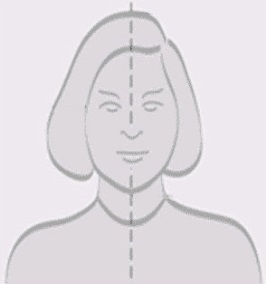 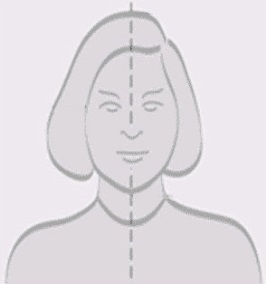 